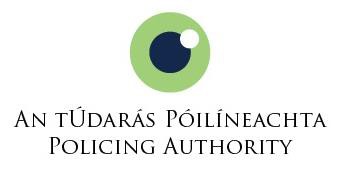 Expression of Interest FormFor Selection for Appointment to the Rank of Superintendent in the Garda Síochána 2023Section A - Personal Details*Candidates should note that these contact details will be used for communication in relation to the selection competition.Deadline for receipt of completed Expression of Interest Form is 3pm on 9 June 2023Section B – DeclarationI apply for the selection competition for appointment to the rank of Superintendent in the Garda Síochána in accordance with the selection process as set out in the Candidate Information Booklet. I declare that the information provided in this Expression of Interest form is correct. I confirm that I meet the eligibility criteria as set out in the Regulations. I have read, understood and I affirm my commitment to the Code of Ethics for the Garda Síochána.I have read and understand the terms of the selection process as set out in the Garda Síochána Act (Appointments to the ranks of Assistant Commissioner, Chief Superintendent and Superintendent) Regulations 2016 (“the Regulations”), the Candidate Information Booklet and the Policing Authority’s Statement of Practice relevant to this competition. In particular, I have read the sections relating to the prohibition on canvassing and candidates’ obligations. I understand that:If I am placed on the panel of candidates at the conclusion of the selection process, this does not entitle me to be appointed to a position;Before any candidate can be appointed by the Authority, the Regulations provide that the candidate must undertake a clearance process as required by the Authority and the Authority must be satisfied as to certain matters including a satisfactory outcome of the clearance process;The clearance process will include consideration of the health and character of candidates, including but not confined to criminal convictions, disciplinary sanctions, outstanding investigations and complaints and/or other relevant matters; If I am selected to be on a panel, the Authority will make such enquiries as it considers necessary as part of its clearance process to satisfy itself in accordance with Regulation 12 of the Regulations prior to appointment; Insert signature here:Signed:		_________________________		Date:	_____________________Name:		_________________________(please print)Section C – Consent to comply with proctoring requirements for situational judgement assessment As part of the selection process, applicants are required to complete a situational judgement assessment. This is an on-line assessment that is completed remotely and will be proctored. Please read the following and confirm your consent by signing the declaration below. In carrying out the Situational Judgment Test for this competition I agree to:Sit the test myself with no any assistance from any other person or source;Sit the test alone, not in the presence of any other person and with no communication with any other person (apart from the test provider or the Authority should the need arise due to a technical issue);Not toggle away from the test screen during the test;Not take any screenshots or photos during the assessment;Not attempt to copy-paste from the test screen;Ensure that my image is visible at all times while taking the test; and Not obscure the camera at any stage or in any way prevent the taking of the image during the test.I hereby consent to my personal data being used by the Authority, for the purpose of ensuring the integrity of the testing process, including:Allowing my camera to be switched on during the Situational Judgment Test and the sample test;A report being produced and provided to the Authority by the test provider, containing information on the following:Periodic Image capture: photographs of my image being taken periodically during the Situational Judgment Test and the sample test to enable the Authority to verify that I have sat the test myself and that I have done so without any assistance from others;Multi-face detection: photographs of my image being taken periodically during the Situational Judgment Test and the sample test to enable the Authority to verify that there is no other person with me while I sit the test;Browser Off Focus: Percentage of assessment time that I have toggled away from the test screen;Print Screen Count: Number of times I attempt to take a screenshot during the assessment;Copy Paste Attempt: Number of times I attempt copy-pastes from the test screen.If I am called for interview I understand that an identification check will be carried out to confirm that I am the person who sat my test.Signed:		_________________________		Date:	_____________________Name:		_________________________	 (please print)If you do not consent, you may not proceed with the situational judgement assessment. You should contact the Policing Authority to discuss alternative arrangements to sit the assessment in a supervised environment at the Policing Authority’s premises on a specified date and time.First NameLast NamePostal AddressContact Number*E-Mail Address*Organisation in which currently employedCurrent RankDate appointed to current rankDate of appointment to InspectorEmployer Identification NumberPlease specify if you require any special facilities or other reasonable accommodations for any aspect of the selection process e.g. wheelchair access, sign interpreter etc.